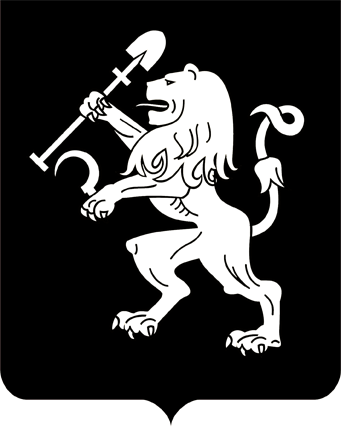 АДМИНИСТРАЦИЯ ГОРОДА КРАСНОЯРСКАПОСТАНОВЛЕНИЕО внесении изменений в постановление администрации города от 27.03.2015 № 153 В целях совершенствования правовых актов города, руководствуясь статьями 41, 58, 59 Устава города Красноярска,ПОСТАНОВЛЯЮ:1. Внести в приложение к постановлению администрации города от 27.03.2015 № 153 «Об утверждении Порядка принятия решений                о разработке, формировании и реализации муниципальных программ города Красноярска» (далее – Порядок) следующие изменения:1) в пункте 2:абзац девятый изложить в следующей редакции: «исполнитель муниципальной программы (далее – исполнитель) – орган администрации города, определяемый в соответствии с действующим законодательством, непосредственно участвующий в реализации программных мероприятий;»;после абзаца девятого дополнить абзацем следующего содер-жания:«исполнитель мероприятия подпрограммы – физические и юридические лица, индивидуальные предприниматели, непосредственно участвующие в реализации программных мероприятий, и не являющиеся ответственным исполнителем, соисполнителем или исполнителем;»;2) абзац третий пункта 18 изложить в следующей редакции:«Проекты муниципальных программ, проекты изменений в муниципальные программы в целях планирования бюджетных ассигнований на очередной финансовый год и плановый период с приложениями,            пояснительной запиской и финансово-экономическим обоснованием предоставляются ответственными исполнителями на согласование                  и рассмотрение на бумажных носителях и в электронной форме.»; 3) дополнить пунктами 24.1, 24.2 следующего содержания:«24.1. Ответственный исполнитель не позднее 1 февраля года, следующего за годом утверждения муниципальной программы, изменений в муниципальную программу в целях планирования бюджетных ассигнований на очередной финансовый год и плановый период, направляет в Контрольно-счетную палату информацию о результатах рассмотрения замечаний и предложений, представленных в заключении Контрольно-счетной палаты по результатам финансово-экономической экспертизы проекта муниципальной программы (далее – замечания               и предложения), проекта изменений в муниципальную программу в целях планирования бюджетных ассигнований на очередной финансовый год и плановый период, с указанием причин, по которым замечания               и предложения не были учтены, кроме замечаний и предложений,                требующих внесения изменений в настоящий Порядок.24.2. Департамент в срок, установленный пунктом 24.1 настоящего Порядка, направляет в Контрольно-счетную палату информацию               о результатах рассмотрения замечаний и предложений, требующих внесения изменений в настоящий Порядок, согласованную с департаментом градостроительства и (или) департаментом финансов в рамках              их полномочий, установленных настоящим Порядком.»;4) в приложении 2 к Порядку:в разделе IV:после абзаца двенадцатого дополнить абзацем следующего содержания:«решением Красноярского городского Совета депутатов                      от 18.06.2019 № 3-42 «О стратегии социально-экономического развития города Красноярска до 2030 года;»;  абзац двадцать второй после слов «ведомственная отчетность» дополнить словами «по форме, утвержденной правовым актом администрации города,»;пункт 3 раздела VI изложить в следующей редакции:«3. Механизм реализации подпрограммыМеханизм реализации подпрограммы предусматривает описание механизмов, необходимых для эффективной реализации подпрограммы: описание организационных механизмов;описание механизмов финансирования;порядок осуществления контроля за эффективным и целевым использованием средств бюджета города в случаях, когда это не определено нормативными правовыми актами;при наличии исполнителей мероприятий подпрограммы указываются критерии и порядок их выбора в случаях, если порядок выбора исполнителей мероприятий подпрограммы не определен нормативными правовыми актами; при наличии получателей муниципальных услуг указываются критерии и порядок их выбора в случаях, если порядок выбора получателей муниципальных услуг не определен нормативными правовыми актами. Если механизм реализации подпрограммы и (или) мероприятий подпрограммы утвержден нормативным правовым актом, приводится ссылка на нормативный правовой акт.». 2. Настоящее постановление опубликовать в газете «Городские       новости» и разместить на официальном сайте администрации города.3. Настоящее постановление вступает в силу со дня его официального опубликования и применяется к правоотношениям, возникающим при формировании и реализации муниципальных программ, изменений в муниципальные программы в целях планирования бюджетных ассигнований на очередной финансовый год и плановый период, предлагаемых к исполнению начиная с 01.01.2022. Глава города							                  С.В. Еремин12.05.2021№ 312